ПРИКАЗКомитетА финансовАдминистрации города Когалыма От «05» апреля 2016 г.                                                                                    № 20-ОО внесении изменений в приказ от 30 марта 2016 г. 17-О «О порядкесоставления и представления бюджетнойи бухгалтерской отчетностей»              В соответствии с письмом Министерства финансов Российской Федерации от 31 марта 2016 года №02-07-07/18598 «Об особенностях составления и представления квартальной бюджетной отчетности в 2016 году», приказом Департамента финансов Ханты – Мансийского автономного округа – Югры от 4 апреля 2016 года №30-о « О внесении изменений в приказ Департамента финансов Ханты – Мансийского автономного округа – Югры от 9 февраля 2016 года №13-о «О сроках  представления месячной, квартальной бюджетной отчетности об исполнении бюджетов городских округов и консолидированных бюджетов муниципальных районов Ханты – Мансийского автономного округа – Югры и сводной бухгалтерской отчетности муниципальных бюджетных и автономных учреждений в 2016 году»»ПРИКАЗЫВАЮ:Внести  изменения в приложение к приказу Комитета финансов Администрации города Когалыма от 30.03.2016 № 17-О «О порядке составления и представления бюджетной и бухгалтерской отчетностей»:        абзац третий, четвертый пункта 16 изложить  в следующей редакции:    Сведения о состоянии дебиторской и кредиторской задолженности    18 числа месяца, следующего за отчетным, согласно приложению 1 к Порядку;    Сведения о состоянии дебиторской и кредиторской задолженности                          (ф. 0503169)  18 числа месяца, следующего за отчетным кварталом.2. Отделу сводной отчетности Комитета финансов Администрации города Когалыма довести настоящий приказ до главных распорядителей средств бюджета  города Когалыма, главных администраторов доходов бюджета города Когалыма, главных администраторов источников финансирования дефицита бюджета города Когалыма.3. Контроль за выполнением настоящего приказа возложить на начальника отдела сводной отчетности Комитета финансов Администрации города Когалыма Мизь С.В.Председатель Комитета финансовАдминистрации города Когалыма                                                         М.Г. Рыбачок                                        					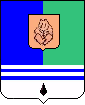 